ANEXO 7Modelo de Conformidad del servicio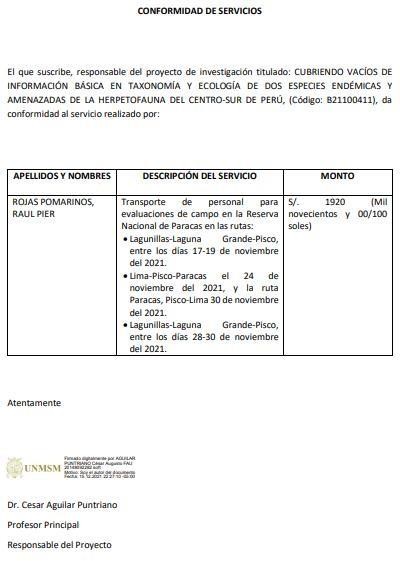 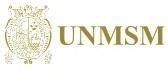 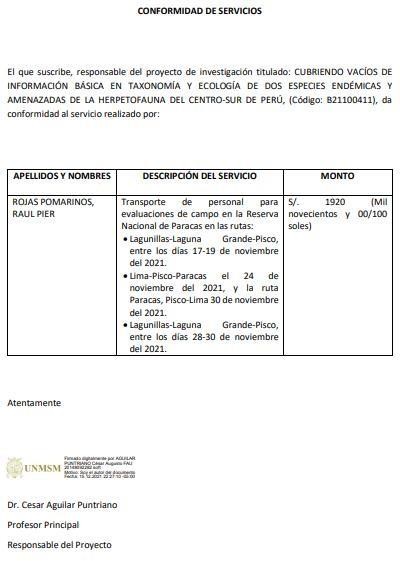 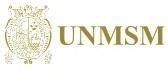 Firmado digitalmente por NIÑOMONTERO Jose Segundo FAU 20148092282 hardMotivo: Doy V° B°Fecha: 22.04.2022 14:15:38 -05:00